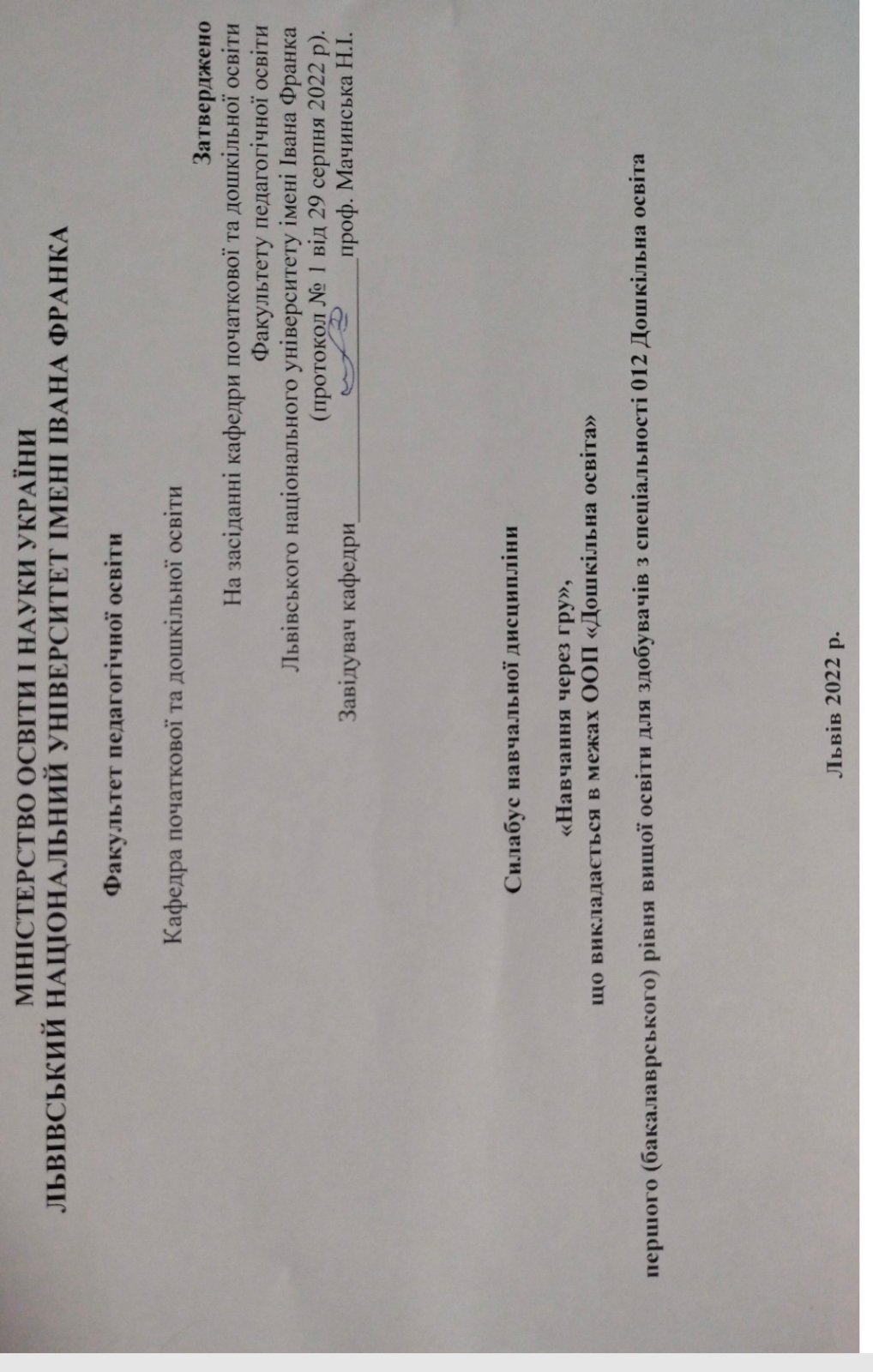 ДОДАТОКСхема курсу Назва дисципліниНавчання через гру (технології LEGO)Адреса викладання дисципліним. Львів, вул. Туган-Барановського,7, кафедра початкової та дошкільної освітиФакультет та кафедра за якою закріплена дисциплінаПедагогічної освіти;Початкової та дошкільної освітиГалузь знань, шифр та назва спеціальності01 «Освіта/Педагогіка»012 «Дошкільна освіта»Викладачі дисципліниВінарчук Н.М., асистент кафедри початкової та дошкільної освіти.Контактна інформація викладачівnataliia.vinarchuk@lnu.edu.uaКонсультації з питань навчання по дисципліні відбуваютьсяКонсультації - середа 13.00- 15.00 (кафедра початкової та дошкільної освіти, вул. Туган-Барановського, 7); запитання-відповіді засобами електронної пошти (nataliia.vinarchuk@lnu.edu.ua ).Сторінка дисципліниhttps://pedagogy.lnu.edu.ua/course/navchannia-cherez-hru Інформація про дисциплінуДисципліна «Навчання через гру (технології LEGO)» є нормативною дисципліною, призначено для здобувачів першого (бакалаврського) рівня спеціальності 012 Дошкільна освіта Дисципліна належить до циклу професійної та практичної підготовки, передбачає формування загальних та спеціальних (фахових) компетентностей, необхідних для професійно-педагогічної діяльності та вирішення професійно-зорієнтованих завдань.						Коротка анотація дисципліниЗміст дисципліни укладено при консультативній підтримці: Оксани Роми - керівниці освітніх ініціатив The LEGO Foundation в Україні, Надії Фігурської - тренерки освітніх ініціатив The LEGO Foundation в Україні.Дисципліна вивчається здобувачами першого (бакалаврського) рівня вищої освіти спеціальності «Дошкільна освіта» на 4 курсі у 8 семестрі й забезпечує формування у студентів компетентностей щодо закономірностей та особливостей інтелектуального розвитку дітей дошкільного віку.Програма навчальної дисципліни складається з таких змістових модулів:Гра в контексті сьогодення.Гра як інструмент та механізм освітньої діяльності в закладі дошкільної освіти.Мета та цілі дисципліниМетою викладання навчальної дисципліни «Навчання через гру» є оволодіння майбутніми вихователями закладу дошкільної освіти ігровими та діяльнісними методами навчання.Основними цілями викладання навчальної дисципліти «Навчання через гру (технології LEGO)» є:- сприяти усвідомленню сутності ігрового та діяльнісного підходів в освітньому процесі закладу дошкільної освіти;- забезпечити формування ціннісного ставлення до гри, її розвивальних, навчальних та виховних можливостей;- ознайомити студентів з методичними основами керівництва ігровою діяльністю дітей дошкільного віку;- забезпечити формування готовності до застосування ігрових та діяльнісних методів навчання в закладі дошкільної освіти;- сприяти формуванню вмінь організації педагогічної взаємодії;- активізувати розвиток гнучкості поведінки, критичності мислення, саморегуляції, рефлексії. Література для вивчення дисципліниБазова література:1. Гра по-новому, навчання по-іншому : методичний посібник / упор. О. Рома – The LEGO Foundation. Київ, 2018. 44 с.2. Концепція Нової української школи. URL : https://mon.gov.ua/ua 3. Програма розвитку дитини від 2 до 6 років та методичні рекомендації «Безмежний світ гри з LEGO». О.Ю. Рома, В.Ю. Близнюк, О.П. Борук – the Lego Fundation. Київ, 2016. 140 с.4. Шість цеглинок : методичний посібник / упор. О. Рома – The LEGO Foundation. Київ, 2018. 35 с.Допоміжна література:1. Модельні програми та навчальні матеріали. URL : https://nus.org.ua/articles/vchyteli-ne-propustit-31-i-32-tyzhni-modelnoyi-navchalnoyi-programy/ 2. Шість цеглинок в освітньому просторі школи: методичний посібник / упор. О. Рома – The LEGO Foundation. Київ, 2018. 32 с.Обсяг курсуНавчальним планом передбачено: 90 годин (3 кредитів (Європейська кредитна трансферно-накопичувальна система ЄКТС): 40 год. - практичні, семінарські заняття; 50 год. - самостійна робота.(очна форма).Очікувані результати навчанняОсновними компетентностями та програмовими результатати вивчення дисципліни « Навчання через гру» є:Загальні компетентності (ЗК):КЗ-4 - здатність спілкуватися державною мовою як усно, так і письмово;КЗ-8 - здатність застосовувати знання у практичних ситуаціях;КЗ -12 - здатність до співпраці та взаємодії в команді.Спеціальні (фахові компетентності) (СК):КС-23 - вміння розробляти навчально-методичні матеріали щодо покращення якості роботи та професійної майстерності.Успішне засвоєння навчальної дисципліни сприятиме досягнення здобувачами освітипрограмних результатів навчання:ПР-01. Розуміти і визначати педагогічні умови, закономірності, принципи, мету, завдання, зміст,організаційні форми, методи і засоби, що використовуються в роботі з дітьми від народження до навчання у школі; знаходити типові ознаки і специфіку освітнього процесу і розвитку дітей раннього і дошкільного віку.ПР-04. Розуміти і визначати особливості провідної – ігрової та інших видів діяльності дітей дошкільного віку, способи їх використання в розвитку, навчанні і вихованні дітей раннього і дошкільного віку.ПР-05. Здійснювати взаємодію в роботі закладу дошкільної освіти, сім’ї та школи. Залучати батьків до організації освітнього процесу з дітьми раннього і дошкільного віку в умовах закладу дошкільної освіти.Ключові словаГра, технології, портфоліо.Формат курсуДенний / заочнийТемиДодаток (схема курсу)Підсумковий контроль, формаЗалікПрореквізитиТематика навчальної дисципліни «Навчання через гру» пов’язана з навчальними дисциплінами «Вступ до спеціальності з основами педагогіки», «Дошкільна педагогіка», «Анатомія, фізіологія та  патологія дітей з основами валеології», «Психологія загальна, вікова та соціальна», «Психологія дитяча», «Вступ до спеціальності з основами педагогіки»,  «Дошкільна педагогіка», «Основи природознавства з методикою», «Дошкільна лінгводидактика», «Основи образотворчого мистецтва з методикою керівництва», «Теорія і методика фізичного виховання та валеологічної освіти», «Теорія та методика формування елементарних математичних уявлень», «Теорія та методика музичного виховання», «Дитяча література», «Художня праця та основи дизайну».Навчальні методи та техніки, які будуть використовуватись під час викладання курсуПрезентація, групові проекти, практичні завдання, педагогічні ситуації, тренінги.Необхідне обладнанняПК, роздатковий матеріал, портфоліоПід час викладання навчальної дисципліни використовуються загально вживані програми та операційні системи.При змішаному форматі навчання – можливість роботи у програмі Teams / Zoom.Критерії оцінювання Оцінювання проводиться за 100-бальною шкалою. Бали нараховуються за таким співвідношенням: семінарські/самостійні: 51% семестрової оцінки; максимальна кількість балів 51.контрольні заміри (модулі): 9% семестрової оцінки; максимальна кількість балів 9.Залік:  40% семестрової оцінки; максимальна кількість балів 40. Play портфоліо - 20, тестові завдання - 20.Підсумкова максимальна кількість балів 100. Письмові роботи: Студенти виконують декілька видів письмових робіт (тренінг, індивідуальне завдання, тести). Академічна доброчесність: Очікується, що завдання самостійної роботи до кожної теми, виконані здобувачами вищої освіти, будуть їх оригінальними міркуваннями. Відсутність посилань на використані джерела, фабрикування джерел, списування, втручання в роботу інших здобувачів становлять, але не обмежують, приклади можливої академічної недоброчесності. Виявлення ознак академічної недоброчесності в письмовій роботі здобувача є підставою для її незарахування викладачем, незалежно від масштабів плагіату чи обману. Відвідування занять є важливою складовою навчання. У будь-якому випадку здобувачі вищої освіти зобов’язані дотримуватися усіх строків визначених для виконання запланованих видів навчальної роботи. Політика виставлення балів. Засвоєння здобувачами вищої освіти теоретичного матеріалу з навчальної дисципліни перевіряється шляхом усного опитування, поточного програмованого контролю знань, оцінки умінь аналізувати проблемні ситуації та двох модульних контрольних робіт. Водночас обов’язково враховуються: присутність на заняттях та активність здобувача вищої освіти під час семінарського заняття; списування та плагіат; несвоєчасне виконання поставленого завдання. Семестрова підсумкова оцінка визначається як сума балів з усіх запланованих видів навчальної роботи та заліку. Жодні форми порушення академічної доброчесності не толеруються.Результати навчання, здобуті у неформальній та інформальній освіті з «Навчання через гру», зараховуються відповідна до Порядку визнання у Львівському національному університеті імені Івана Франка результатів навчання, здобутих  у неформальній та інформальній освіті.  Оцінюються результати відповідною кількістю балів, яка визначена для конкретної теми чи змістового модуля цієї програми (https://www.lnu.edu.ua/wp-content/uploads/2020/01/reg_inf-educations-results.pdf ).Питання до заліку1. Вступ до навчальної дисципліти «Навчання через гру». Поняття «агенство дитини» в контексті дошкільної освіти. Ігрові способи об`єднання дітей у пари, групи, команди.2. Можливості для гри. Безмежний арсенал інструментів вихователя закладу дошкільної освіти. Ігрові способи організації ігрової активності дітей упродовж дня: час, місце, правила для гри тощо. Збагачене освітнє середовище: умова особистісно-орієнтованої та компетентнісної освіти.3. Дошкільна освіта в контексті сьогодення. Гра як спосіб підготувати дитину сьогодні до світу завтра. Роль гри у формуванні цілісної особистості дитини.4. Портрет сучасного дошкільника. Сутність поняття «дошкільна зрілість». Наступність між дошкільною та початковою ланкою у контексті формування базових компетентностей дитини. Умови ефективного розвитку, навчання, виховання дітей цифрового покоління. Гра як спосіб партнерської взаємодії дітей, батьків, педагогів.5. Освіта: переосмислення концепту. Міжнародний досвід. Концептуальні засади розвитку дошкільної освіти в Україні. Сучасний заклад дошкільної освіти як відповідь на запит суспільства.6. Гра: переосмислення концепту. Гра як провідна діяльність людини та відкрита система. Психологічні закономірності розвитку ігрової діяльності дошкільника. Педагогіка гри. Роль гри у формуванні цілісної особистості дитини. Гра як спосіб взаємодії з дитиною.7. Гра як інструмент, механізм та спосіб всебічного розвитку дитини дошкільника. Усвідомлена практика гри. Варіативність ігрового підходу. Методика «Шість цеглинок» як один із інструментів ігрового підходу. Нейропсихологічні основи розвитку дитини та ігрові методи навчання. 8. Вільна гра: особливості та значення. Досвід вільної гри: тут і тепер. Значення вільної гри для дітей та педагога. Педагогічний супровід вільної гри. Вільна гра як ресурс особистісного розвитку людини.9. Реалізація ігрового підходу в закладі дошкільної освіти. Особливості моделей гри у розрізі освітнього процесу закладу дошкільної освіти. Циклічний підхід. 10. Поняття «стан потоку» як невід`ємна умова для утримання інтересу та мотивації дітей. Програма розвитку дитини від 2 до 6 років та методичні рекомендації «Безмежний світ гри з LEGO» як один із прикладів реалізації ігрового підходу. 10. Характеристики ігрової діяльності дитини. Рефлексивний аналіз власного ігрового досвіду. Характеристики гри: значуща, соціальна, активна, мотивуюча, радісна. Вплив гри на різні сфери розвитку дитини.11. Креативність як ключове вміння людини. Підходи до розуміння поняття «Творчість та креативність». Практика пошуку креативних рішень. 12. Відкриті запитання як один із основних принципів підходу «навчання через гру». Лепбук.13. Проєктна діяльність як сучасна освітня технологія. Реалізація проектної діяльності в закладі дошкільної освіти. Типи освітніх проєктів. Педагогічний супровід проєктної діяльності у дошкіллі.14. Вихователь та батьки – сучасний вимір взаємодії. 15. Педагогічний супровід взаємодії усіх суб`єктів дошкільної освіти. 16. Гра як системоутворювальний механізм ефективної та усвідомленої соціальної взаємодії.17. Здоровʼязбережувальні та здоровʼяформувальні технології для дітей дошкільного віку. 18.Впровадження оздоровчих технологій у закладах дошкільної освіти: точковий масаж; гімнастика з елементами хатха-йога; дихальна гімнастика. 19. Іноваційні методики :«доріжки здоровʼя», коригуюча гімнастики з використанням LEGO, дихальна та звукова гімнастика, точковий масаж.20. Роль педагога в освітньому просторі закладу дошкільної освіти. Роль педагога в ігровому освітньому просторі дитини. 21. Нова роль вихователя в освітньому процесі – дизайнер, фасилітатор, консультант, тренер, коуч. Секрети успіху сучасного педагога закладу дошкільної освіти. ОпитуванняУсне та письмове опитування.Анкету-оцінку з метою оцінювання якості курсу буде надано по завершенню курсу.Тиж. / дата / год.-Тема, план, короткі тезиФорма діяльності (заняття)* *лекція, самостійна, дискусія, групова робота)Література.*** Ресурси в ІнтернетіЗавдання, годТермін виконання1.Тема 1. Вступ до дисципліни «Навчання через гру)»Правила спільної роботи в межах дисципліни «Навчання через гру (технології LEGO)». Умови ефективності і дієвості правил. Поняття «агенство дитини» в контексті дошкільної освіти. Початок дослідження змісту поняття «гра». Ігрові способи об`єднання дітей у пари, групи, команди.Практичні заняття (2 год).1.	Біла книга «Фасилітація гри: мистецтво та наука про залучення дітей дошкільного віку до навчання через гру». Ханна Дженсен, Ангела Пайл, Дженіфер М. Зош, Хасін Б. Ібрагім, Алехандра Сарагоса Шерман, Жиркі Ріунамо та Бриджіт К. Хамре-LEGO-Торгова марка LEGO Group.-2019.- 23 c. 2.	Державний	стандарт	дошкільної	освіти,	затверджений	наказом Міністерства освіти і науки України від 12 січня 2021 р. №33. 3.	Шість цеглинок : методичний посібник/ упор. О. Рома – The LEGO Foundation. Київ, 2018.35 с4.	Парціальна програма розвитку дитини від 2 до 6 років через ГРУ «Творці майбутнього» та методичні рекомендації /О.Ю. Рома, І.Ю. Звоник, Г.В. Малевич, Г.В.Шварова, О.М.Шуляк. – the LEGO® Foundation. - Запоріжжя: СТАТУС, 2022. – 108 c.Вступ до дисципліни «Навчання через гру»1)Запропонувати 10  способів об’єднання дітей у пари/команди/групи (3 способи -  від викладачів, 3 способи – з інтернету, 3 способи – від одногрупників, 1 спосіб - власний). Оформити завдання у Word Doc.2)Дослідити зміст поняття «гра» та створити хмару слів у застосунках, що згадані у ресурсі за посиланням: https://naurok.com.ua/post/internet-resursi-dlya-stvorennya-hmar-sliv-vlasnoruch1 тиждень2.Тема 2. Заклад дошкільної освіти як територія гри.Гра як наскрізний підхід в освітньому процесі закладу дошкільної освіти.Збагачене освітнє середовище як умова особистісно-орієнтованої такомпетентнісної освіти. Гра як спосіб забезпечення цілісної освітньої подорожідитини.Практичне заняття ( 2 год).1.	Біла книга «Фасилітація гри: мистецтво та наука про залучення дітей дошкільного віку до навчання через гру». Ханна Дженсен, Ангела Пайл, Дженіфер М. Зош, Хасін Б. Ібрагім, Алехандра Сарагоса Шерман, Жиркі Ріунамо та Бриджіт К. Хамре-LEGO-Торгова марка LEGO Group.-2019.- 23 c. 2.	Державний	стандарт	дошкільної	освіти,	затверджений	наказом Міністерства освіти і науки України від 12 січня 2021 р. №33. 3.	Шість цеглинок : методичний посібник/ упор. О. Рома – The LEGO Foundation. Київ, 2018.35 с4.	Парціальна програма розвитку дитини від 2 до 6 років через ГРУ «Творці майбутнього» та методичні рекомендації /О.Ю. Рома, І.Ю. Звоник, Г.В. Малевич, Г.В.Шварова, О.М.Шуляк. – the LEGO® Foundation. - Запоріжжя: СТАТУС, 2022. – 108 c.Можливості для гри1)Опрацювати запропоновані статті, зокрема  візіонера Іллі Кенігштейна, за посиланнями та зафіксувати у вигляді презентації  основні повідомлення  до кожної статті https://www.obozrevatel.com/society/ilya-kenigshtejn-professii-buduschego-rabota-budet-privilegiej.htmhttps://www.epravda.com.ua/authors/583b5fbba2b2b/https://www.obozrevatel.com/society/ivan-kompan-professii-kotoryie-pozvolyat-razbogatet-v-buduschem.htm2)Користуючись різними джерелами створити презентацію про винаходи, інновації у будь-якій сфері життя за останній рік.  Максимум 5 слайдів.  На наступну зустріч  усі учасники мають мати з собою ноутбук або планшет.1 тиждень3.Тема 3. Дошкільна освіта в контексті сьогодення – частина 1.Світ, що змінюється – сучасна реальність. Трансформаційні зміни в освіті. Граяк спосіб підготувати дитину сьогодні до світу завтра. Наступність міждошкільною та початковою ланкою у контексті формування базовихкомпетентностей та наскрізних умінь дитини. Компетентнісний підхід восвітньому процесі.Практичні заняття ( 2 год).1.	Біла книга «Фасилітація гри: мистецтво та наука про залучення дітей дошкільного віку до навчання через гру». Ханна Дженсен, Ангела Пайл, Дженіфер М. Зош, Хасін Б. Ібрагім, Алехандра Сарагоса Шерман, Жиркі Ріунамо та Бриджіт К. Хамре-LEGO-Торгова марка LEGO Group.-2019.- 23 c. 2.	Державний	стандарт	дошкільної	освіти,	затверджений	наказом Міністерства освіти і науки України від 12 січня 2021 р. №33. 3.	Шість цеглинок : методичний посібник/ упор. О. Рома – The LEGO Foundation. Київ, 2018.35 с4.	Парціальна програма розвитку дитини від 2 до 6 років через ГРУ «Творці майбутнього» та методичні рекомендації /О.Ю. Рома, І.Ю. Звоник, Г.В. Малевич, Г.В.Шварова, О.М.Шуляк. – the LEGO® Foundation. - Запоріжжя: СТАТУС, 2022. – 108 c.Дошкільна освіта в контексті сьогодення – частина 11)	Самостійно опрацювати зміст Концепції НУШ, знайти у тексті відповіді на питання тесту та перевірити себе.2 тиждень4.Тема 3. Дошкільна освіта в контексті сьогодення – частина 2.Міжнародний досвід: сучасні тенденції дошкільної освіти у різних країнах.Концептуальні засади розвитку дошкільної освіти в Україні. Поняття “гра” внормативних документах дошкільної освіти. Портрет сучасного дошкільника.Умови ефективного розвитку, навчання, виховання сучасних дітей.Практичне заняття (2 год).1.	Біла книга «Фасилітація гри: мистецтво та наука про залучення дітей дошкільного віку до навчання через гру». Ханна Дженсен, Ангела Пайл, Дженіфер М. Зош, Хасін Б. Ібрагім, Алехандра Сарагоса Шерман, Жиркі Ріунамо та Бриджіт К. Хамре-LEGO-Торгова марка LEGO Group.-2019.- 23 c. 2.	Державний	стандарт	дошкільної	освіти,	затверджений	наказом Міністерства освіти і науки України від 12 січня 2021 р. №33. 3.	Шість цеглинок : методичний посібник/ упор. О. Рома – The LEGO Foundation. Київ, 2018.35 с4.	Парціальна програма розвитку дитини від 2 до 6 років через ГРУ «Творці майбутнього» та методичні рекомендації /О.Ю. Рома, І.Ю. Звоник, Г.В. Малевич, Г.В.Шварова, О.М.Шуляк. – the LEGO® Foundation. - Запоріжжя: СТАТУС, 2022. – 108 c.Розібратися із особливостями НУШ, досліджуючи Концепцію НУШ та самостійно дати відповіді на питання тесту.2 тиждень5.Тема 4. Гра: переосмислення концепту.Розуміння гри як відкритої системи та наскрізного процесу у взаємодії здитиною. Ознайомлення з результатами дослідження готовності педагогівзакладів дошкільної освіти до впровадження ігрових методів навчання.Рефлексивний аналіз власного ігрового досвіду.Практичні заняття ( 2 год).1.	Біла книга «Фасилітація гри: мистецтво та наука про залучення дітей дошкільного віку до навчання через гру». Ханна Дженсен, Ангела Пайл, Дженіфер М. Зош, Хасін Б. Ібрагім, Алехандра Сарагоса Шерман, Жиркі Ріунамо та Бриджіт К. Хамре-LEGO-Торгова марка LEGO Group.-2019.- 23 c. 2.	Державний	стандарт	дошкільної	освіти,	затверджений	наказом Міністерства освіти і науки України від 12 січня 2021 р. №33. 3.	Шість цеглинок : методичний посібник/ упор. О. Рома – The LEGO Foundation. Київ, 2018.35 с4.	Парціальна програма розвитку дитини від 2 до 6 років через ГРУ «Творці майбутнього» та методичні рекомендації /О.Ю. Рома, І.Ю. Звоник, Г.В. Малевич, Г.В.Шварова, О.М.Шуляк. – the LEGO® Foundation. - Запоріжжя: СТАТУС, 2022. – 108 c.Дошкільна освіта в контексті сьогодення – частина 3.1) Знайти на теренах інтернету інформацію про покоління Х та Y та створити нотатну довідку про особливості цих поколінь. (Для успішної реалізації учасників як майбутніх педагогів необхідне глибоке та усвідомлене розуміння особливостей покоління з яким їм доведеться взаємодіяти, а також розуміти покоління Х та Y, оскільки ці покоління є батьками та колегами)2) Переглянути відео з порталу EdEra «Наскрізні вміння»3 тиждень6.Тема 5. Характеристики гри як ДНК освітнього процесу сьогодні.П’ять характеристик гри як індикатори якісної взаємодії дорослого з дитиною(значуща, соціальна, активна, мотивуюча, радісна). Вплив гри на всебічнийрозвиток дитини: цілісний погляд.Практичні заняття (2 год).1.	Біла книга «Фасилітація гри: мистецтво та наука про залучення дітей дошкільного віку до навчання через гру». Ханна Дженсен, Ангела Пайл, Дженіфер М. Зош, Хасін Б. Ібрагім, Алехандра Сарагоса Шерман, Жиркі Ріунамо та Бриджіт К. Хамре-LEGO-Торгова марка LEGO Group.-2019.- 23 c. 2.	Державний	стандарт	дошкільної	освіти,	затверджений	наказом Міністерства освіти і науки України від 12 січня 2021 р. №33. 3.	Шість цеглинок : методичний посібник/ упор. О. Рома – The LEGO Foundation. Київ, 2018.35 с4.	Парціальна програма розвитку дитини від 2 до 6 років через ГРУ «Творці майбутнього» та методичні рекомендації /О.Ю. Рома, І.Ю. Звоник, Г.В. Малевич, Г.В.Шварова, О.М.Шуляк. – the LEGO® Foundation. - Запоріжжя: СТАТУС, 2022. – 108 c.Освіта: переосмислення концептуПридумати/знайти 3 гри-лічилки, 3 пальчикові гри, 3 руханки. Бути готовими провести будь-яку з них.Освіта: переосмислення концептуПідготувати презентацію : «Дошкільна освіта закордоном»3 тиждень7.Модуль 2. Реалізація гри як підходу в освітньому процесі закладу дошкільноїОсвіти.Тема 6. Безмежний арсенал інструментів гри як підходу у професійнихпрактиках педагогів.Дієві інструменти професійної взаємодії педагога закладу дошкільної освіти здітьми. Усвідомлена практика гри. Роль гри у розвитку виконавчих функціймозку (оперативна пам'ять, самоконтроль, ментальна гнучкість). Використаннявідкритих запитань та завдань для реалізації гри як наскрізного підходу восвітньому процесі закладу дошкільної освіти. Метод асоціативногозапам’ятовування.Практичні заняття (4 год).1.	Біла книга «Фасилітація гри: мистецтво та наука про залучення дітей дошкільного віку до навчання через гру». Ханна Дженсен, Ангела Пайл, Дженіфер М. Зош, Хасін Б. Ібрагім, Алехандра Сарагоса Шерман, Жиркі Ріунамо та Бриджіт К. Хамре-LEGO-Торгова марка LEGO Group.-2019.- 23 c. 2.	Державний	стандарт	дошкільної	освіти,	затверджений	наказом Міністерства освіти і науки України від 12 січня 2021 р. №33. 3.	Шість цеглинок : методичний посібник/ упор. О. Рома – The LEGO Foundation. Київ, 2018.35 с4.	Парціальна програма розвитку дитини від 2 до 6 років через ГРУ «Творці майбутнього» та методичні рекомендації /О.Ю. Рома, І.Ю. Звоник, Г.В. Малевич, Г.В.Шварова, О.М.Шуляк. – the LEGO® Foundation. - Запоріжжя: СТАТУС, 2022. – 108 c.Освіта: переосмислення концепту1)Придумати/знайти 3 гри-лічилки, 3 пальчикові гри, 3 руханки. Бути готовими провести будь-яку з них.2)Згадати режимні моменти у дитячому садочку, обрати один з них і описати хід його проведення з дітьми використовуючи ігровий підхід. Роздрукувати, додати в Play портфоліо і поділитися ідеєю у Play Viber групі та вподобати/лайкнути ідею, яка найбільше сподобалась. (Голосування у Viber групі за найкращу ідею)4 тиждень8.Тема 7. Спектр гри як динамічний континуум.Спектр гри як динамічний континуум: вільна гра, спрямована гра, розвивальнагра. Моделювання освітнього процесу з урахуванням спектру гри. Усвідомленанавігація спектром гри для всебічного розвитку дитини. Баланс ініціативдорослого та дитини як невід’ємна умова набуття досвіду агентності. Мистецтвоі наука фасилітації гри: ключові принципи.Практичні заняття ( 2 год).1.	Біла книга «Фасилітація гри: мистецтво та наука про залучення дітей дошкільного віку до навчання через гру». Ханна Дженсен, Ангела Пайл, Дженіфер М. Зош, Хасін Б. Ібрагім, Алехандра Сарагоса Шерман, Жиркі Ріунамо та Бриджіт К. Хамре-LEGO-Торгова марка LEGO Group.-2019.- 23 c. 2.	Державний	стандарт	дошкільної	освіти,	затверджений	наказом Міністерства освіти і науки України від 12 січня 2021 р. №33. 3.	Шість цеглинок : методичний посібник/ упор. О. Рома – The LEGO Foundation. Київ, 2018.35 с4.	Парціальна програма розвитку дитини від 2 до 6 років через ГРУ «Творці майбутнього» та методичні рекомендації /О.Ю. Рома, І.Ю. Звоник, Г.В. Малевич, Г.В.Шварова, О.М.Шуляк. – the LEGO® Foundation. - Запоріжжя: СТАТУС, 2022. – 108 c.Проаналізувати вікові особливості розвитку дитини всіх вікових груп та пов’язані з ними способи взаємодії. Створити самостійно картки (силуети дітей з віковими особливостями  та елементи одягу із зазначенням особливостей взаємодії) по кожній віковій групі.4 тиждень9.Тема 8. Гра як підхід: практичний та аналітичний вимір.Дієві практики реалізації гри як підходу з урахуванням динаміки спектру гри.Ранкові зустрічі та їх значення для дітей і педагога. Поняття «стан потоку» якневід`ємна умова для утримання інтересу та мотивації дітей. Аналіз практиквідповідно до спектру гри, пошук доказів гри.Практичні заняття (8 год).1.	Біла книга «Фасилітація гри: мистецтво та наука про залучення дітей дошкільного віку до навчання через гру». Ханна Дженсен, Ангела Пайл, Дженіфер М. Зош, Хасін Б. Ібрагім, Алехандра Сарагоса Шерман, Жиркі Ріунамо та Бриджіт К. Хамре-LEGO-Торгова марка LEGO Group.-2019.- 23 c. 2.	Державний	стандарт	дошкільної	освіти,	затверджений	наказом Міністерства освіти і науки України від 12 січня 2021 р. №33. 3.	Шість цеглинок : методичний посібник/ упор. О. Рома – The LEGO Foundation. Київ, 2018.35 с4.	Парціальна програма розвитку дитини від 2 до 6 років через ГРУ «Творці майбутнього» та методичні рекомендації /О.Ю. Рома, І.Ю. Звоник, Г.В. Малевич, Г.В.Шварова, О.М.Шуляк. – the LEGO® Foundation. - Запоріжжя: СТАТУС, 2022. – 108 c.1) Зареєструватися у Facebook групі «Сприяння освіті»2) Адаптувати вправу “Запам’ятайки” відповідно до вікових особливостей дітей раннього, молодшого і старшого віку. Оформити у WordDoc та покласти у портфоліо. 3) Придумати фізкультхвилинку з цеглинками LEGO і бути готовим провести її на наступних зустрічах.5 тиждень10.Тема 9. Креативне мислення у реаліях сучасного світу.Сучасні підходи до тлумачення поняття «креативність». Креативність якментальний м’яз, а не статична якість і риса. Креативність як циклічний,динамічний та ітеративний процес. Дивергентне та конвергентне мислення.Відкриті запитання як механізм стимулювання креативного процесу. Гра якприродній механізм розвитку креативного мислення. Освітній процес закладудошкільної освіти як креативний процес трансформації думок і дій педагогів.Практичні заняття (2 год).1.	Біла книга «Фасилітація гри: мистецтво та наука про залучення дітей дошкільного віку до навчання через гру». Ханна Дженсен, Ангела Пайл, Дженіфер М. Зош, Хасін Б. Ібрагім, Алехандра Сарагоса Шерман, Жиркі Ріунамо та Бриджіт К. Хамре-LEGO-Торгова марка LEGO Group.-2019.- 23 c. 2.	Державний	стандарт	дошкільної	освіти,	затверджений	наказом Міністерства освіти і науки України від 12 січня 2021 р. №33. 3.	Шість цеглинок : методичний посібник/ упор. О. Рома – The LEGO Foundation. Київ, 2018.35 с4.	Парціальна програма розвитку дитини від 2 до 6 років через ГРУ «Творці майбутнього» та методичні рекомендації /О.Ю. Рома, І.Ю. Звоник, Г.В. Малевич, Г.В.Шварова, О.М.Шуляк. – the LEGO® Foundation. - Запоріжжя: СТАТУС, 2022. – 108 c.1.Придумати та описати вправу з застосуванням методу “Сторітелінг”2. Запропонувати варіанти вправи “Візерунок” так, щоб вона мала математичне, мовне, природниче спрямування.  5 тиждень11.Тема 10. Проєктна діяльність як активна стратегія розвитку дітей.Теоретичні засади реалізації проєктної діяльності в закладі дошкільної освіти.Педагогічний супровід проєктної діяльності у дошкіллі. Практикум проєктноїдіяльності. Дослідницько-експериментальна діяльність як механізм створення“стану потоку”.1.	Біла книга «Фасилітація гри: мистецтво та наука про залучення дітей дошкільного віку до навчання через гру». Ханна Дженсен, Ангела Пайл, Дженіфер М. Зош, Хасін Б. Ібрагім, Алехандра Сарагоса Шерман, Жиркі Ріунамо та Бриджіт К. Хамре-LEGO-Торгова марка LEGO Group.-2019.- 23 c. 2.	Державний	стандарт	дошкільної	освіти,	затверджений	наказом Міністерства освіти і науки України від 12 січня 2021 р. №33. 3.	Шість цеглинок : методичний посібник/ упор. О. Рома – The LEGO Foundation. Київ, 2018.35 с4.	Парціальна програма розвитку дитини від 2 до 6 років через ГРУ «Творці майбутнього» та методичні рекомендації /О.Ю. Рома, І.Ю. Звоник, Г.В. Малевич, Г.В.Шварова, О.М.Шуляк. – the LEGO® Foundation. - Запоріжжя: СТАТУС, 2022. – 108 c.Придумати ігровий квест у форматі PowerPoint для дітей дошкільного віку.6 тиждень12.Тема 11. Взаємодія з батьками: новий погляд.Цілісний характер взаємодії з батьками у закладах дошкільної освіти. Гра якінструмент, механізм та майданчик для реалізації педагогіки партнерства узакладі дошкільної освіти. Play Fest та Play Day як ефективні практикипартнерської взаємодії.1.	Біла книга «Фасилітація гри: мистецтво та наука про залучення дітей дошкільного віку до навчання через гру». Ханна Дженсен, Ангела Пайл, Дженіфер М. Зош, Хасін Б. Ібрагім, Алехандра Сарагоса Шерман, Жиркі Ріунамо та Бриджіт К. Хамре-LEGO-Торгова марка LEGO Group.-2019.- 23 c. 2.	Державний	стандарт	дошкільної	освіти,	затверджений	наказом Міністерства освіти і науки України від 12 січня 2021 р. №33. 3.	Шість цеглинок : методичний посібник/ упор. О. Рома – The LEGO Foundation. Київ, 2018.35 с4.	Парціальна програма розвитку дитини від 2 до 6 років через ГРУ «Творці майбутнього» та методичні рекомендації /О.Ю. Рома, І.Ю. Звоник, Г.В. Малевич, Г.В.Шварова, О.М.Шуляк. – the LEGO® Foundation. - Запоріжжя: СТАТУС, 2022. – 108 c.Вільна гра: особливості та значення 1)Переглянути мультфільм “Історія LEGO”, визначити і записати ключові повідомлення для себе як педагога, та для себе як особистості.2)Дослідити види запитань, акцентуючи увагу на відкритих і закритих запитаннях. Створити таблицю закритих та відповідних відкритих запитань (на менше 10)6 тиждень13.Тема 12. Роль педагога у реалізації гри як наскрізного підходу в закладідошкільної освіти.Готовність педагога до реалізації гри як наскрізного підходу в освітньомупроцесі закладу дошкільної освіти. Дизайн-мислення педагога як фундаментусвідомленої професійної практики. Секрети успіху сучасного педагога закладудошкільної освіти. Переосмислення ролі педагога відповідно до професійногостандарту вихователя закладу дошкільної освіти. Педагог як рефлексивнийпрактик. Систематизація, консолідація ключових ідей спецкурсу.1.	Біла книга «Фасилітація гри: мистецтво та наука про залучення дітей дошкільного віку до навчання через гру». Ханна Дженсен, Ангела Пайл, Дженіфер М. Зош, Хасін Б. Ібрагім, Алехандра Сарагоса Шерман, Жиркі Ріунамо та Бриджіт К. Хамре-LEGO-Торгова марка LEGO Group.-2019.- 23 c. 2.	Державний	стандарт	дошкільної	освіти,	затверджений	наказом Міністерства освіти і науки України від 12 січня 2021 р. №33. 3.	Шість цеглинок : методичний посібник/ упор. О. Рома – The LEGO Foundation. Київ, 2018.35 с4.	Парціальна програма розвитку дитини від 2 до 6 років через ГРУ «Творці майбутнього» та методичні рекомендації /О.Ю. Рома, І.Ю. Звоник, Г.В. Малевич, Г.В.Шварова, О.М.Шуляк. – the LEGO® Foundation. - Запоріжжя: СТАТУС, 2022. – 108 c.Реалізація ігрового підходу в закладі дошкільної освіти.1)Знайти програму “Безмежний світ гри з LEGO” на теренах інтернету, познайомитись з її структурою та приділити особливу увагу видам гри.2)Придумати/знайти   розвивальну гру та описати її. Адаптувати її для дітей молодшого та старшого віку. Оформити у форматі Word doc.7 тиждень14.1.	Біла книга «Фасилітація гри: мистецтво та наука про залучення дітей дошкільного віку до навчання через гру». Ханна Дженсен, Ангела Пайл, Дженіфер М. Зош, Хасін Б. Ібрагім, Алехандра Сарагоса Шерман, Жиркі Ріунамо та Бриджіт К. Хамре-LEGO-Торгова марка LEGO Group.-2019.- 23 c. 2.	Державний	стандарт	дошкільної	освіти,	затверджений	наказом Міністерства освіти і науки України від 12 січня 2021 р. №33. 3.	Шість цеглинок : методичний посібник/ упор. О. Рома – The LEGO Foundation. Київ, 2018.35 с4.	Парціальна програма розвитку дитини від 2 до 6 років через ГРУ «Творці майбутнього» та методичні рекомендації /О.Ю. Рома, І.Ю. Звоник, Г.В. Малевич, Г.В.Шварова, О.М.Шуляк. – the LEGO® Foundation. - Запоріжжя: СТАТУС, 2022. – 108 c.Характеристики ігрової діяльності дитини.За допомогою методичного посібника «Гра по-новому, навчання по-іншому» ст.6 розкодувати зміст кожної з 5 сфер розвитку дитини та придумати та описати гру з м’ячем, яка була б спрямована всебічний розвиток дитини, тобто розвивала 5 сфер розвитку дитини.Тренер наголошує на тому, що не кожен досвід має обов’язково впливати на всі 5 сфер розвитку дитини, але не можна фокусуватися виключно на когнітивну сферу. Перед початком наступної пари тренер пропонує учасникам розмістити свої роздруковані ігри з м’ячем на  паркан/стіні ідей.2) Фотоквест: сфотографувати 10 речей, які використані не за призначенням і реалізують чиюсь оригінальну ідею.7 тиждень15.1.	Біла книга «Фасилітація гри: мистецтво та наука про залучення дітей дошкільного віку до навчання через гру». Ханна Дженсен, Ангела Пайл, Дженіфер М. Зош, Хасін Б. Ібрагім, Алехандра Сарагоса Шерман, Жиркі Ріунамо та Бриджіт К. Хамре-LEGO-Торгова марка LEGO Group.-2019.- 23 c. 2.	Державний	стандарт	дошкільної	освіти,	затверджений	наказом Міністерства освіти і науки України від 12 січня 2021 р. №33. 3.	Шість цеглинок : методичний посібник/ упор. О. Рома – The LEGO Foundation. Київ, 2018.35 с4.	Парціальна програма розвитку дитини від 2 до 6 років через ГРУ «Творці майбутнього» та методичні рекомендації /О.Ю. Рома, І.Ю. Звоник, Г.В. Малевич, Г.В.Шварова, О.М.Шуляк. – the LEGO® Foundation. - Запоріжжя: СТАТУС, 2022. – 108 c.Креативність як ключове вміння людини.1) Дослідити поняття “лепбук” на теренах інтернету. 2) 2)Виготовити власний лепбук, який можна використати з дітьми для розвитку їхньої креативності.8 тиждень16.1.	Біла книга «Фасилітація гри: мистецтво та наука про залучення дітей дошкільного віку до навчання через гру». Ханна Дженсен, Ангела Пайл, Дженіфер М. Зош, Хасін Б. Ібрагім, Алехандра Сарагоса Шерман, Жиркі Ріунамо та Бриджіт К. Хамре-LEGO-Торгова марка LEGO Group.-2019.- 23 c. 2.	Державний	стандарт	дошкільної	освіти,	затверджений	наказом Міністерства освіти і науки України від 12 січня 2021 р. №33. 3.	Шість цеглинок : методичний посібник/ упор. О. Рома – The LEGO Foundation. Київ, 2018.35 с4.	Парціальна програма розвитку дитини від 2 до 6 років через ГРУ «Творці майбутнього» та методичні рекомендації /О.Ю. Рома, І.Ю. Звоник, Г.В. Малевич, Г.В.Шварова, О.М.Шуляк. – the LEGO® Foundation. - Запоріжжя: СТАТУС, 2022. – 108 c.Проєктна діяльність як сучасна освітня технологія 1)Переглянути відео-презентації, як практичні приклади реалізації довготривалих проєктів в дитячих садочках і школах у рамках участі закладів освіти у Фестивалі гри, навчання та натхнення Play Fest. 2)Дослідити роль сучасного педагога,  використовуючи програму “Безмежний світ гри з LEGO” та інші джерела. Скласти  сканворд “Характеристики сучасного педагога”8 тиждень17.1.	Біла книга «Фасилітація гри: мистецтво та наука про залучення дітей дошкільного віку до навчання через гру». Ханна Дженсен, Ангела Пайл, Дженіфер М. Зош, Хасін Б. Ібрагім, Алехандра Сарагоса Шерман, Жиркі Ріунамо та Бриджіт К. Хамре-LEGO-Торгова марка LEGO Group.-2019.- 23 c. 2.	Державний	стандарт	дошкільної	освіти,	затверджений	наказом Міністерства освіти і науки України від 12 січня 2021 р. №33. 3.	Шість цеглинок : методичний посібник/ упор. О. Рома – The LEGO Foundation. Київ, 2018.35 с4.	Парціальна програма розвитку дитини від 2 до 6 років через ГРУ «Творці майбутнього» та методичні рекомендації /О.Ю. Рома, І.Ю. Звоник, Г.В. Малевич, Г.В.Шварова, О.М.Шуляк. – the LEGO® Foundation. - Запоріжжя: СТАТУС, 2022. – 108 c.Вихователь та батьки – сучасний вимір взаємодії.1)Дослідити тему та створити Idea List з переліком цікавих форм роботи з батьками всеукраїнського та міжнародного маштабу.2)Скласти поради для батьків та оформити їх у вигляді малюнків-символів. Перед початком наступної зустрічі учасники розміщують створені малюнки-символи в  Idea Market (в аудиторії) та розшифровують їх.9 тиждень18.1.	Біла книга «Фасилітація гри: мистецтво та наука про залучення дітей дошкільного віку до навчання через гру». Ханна Дженсен, Ангела Пайл, Дженіфер М. Зош, Хасін Б. Ібрагім, Алехандра Сарагоса Шерман, Жиркі Ріунамо та Бриджіт К. Хамре-LEGO-Торгова марка LEGO Group.-2019.- 23 c. 2.	Державний	стандарт	дошкільної	освіти,	затверджений	наказом Міністерства освіти і науки України від 12 січня 2021 р. №33. 3.	Шість цеглинок : методичний посібник/ упор. О. Рома – The LEGO Foundation. Київ, 2018.35 с4.	Парціальна програма розвитку дитини від 2 до 6 років через ГРУ «Творці майбутнього» та методичні рекомендації /О.Ю. Рома, І.Ю. Звоник, Г.В. Малевич, Г.В.Шварова, О.М.Шуляк. – the LEGO® Foundation. - Запоріжжя: СТАТУС, 2022. – 108 c.Підготувати матеріали для проведення пальчикових ігор (5), психогімнастики (3), дихальну та коригуючу гімнастику (3) - із використанням LEGO . Бути готовими провести будь-яку з них.9 тиждень19.1.	Біла книга «Фасилітація гри: мистецтво та наука про залучення дітей дошкільного віку до навчання через гру». Ханна Дженсен, Ангела Пайл, Дженіфер М. Зош, Хасін Б. Ібрагім, Алехандра Сарагоса Шерман, Жиркі Ріунамо та Бриджіт К. Хамре-LEGO-Торгова марка LEGO Group.-2019.- 23 c. 2.Державний	стандарт дошкільної освіти,	затверджений наказом Міністерства освіти і науки України від 12 січня 2021 р. №33. 3.	Шість цеглинок : методичний посібник/ упор. О. Рома – The LEGO Foundation. Київ, 2018.35 с4.	Парціальна програма розвитку дитини від 2 до 6 років через ГРУ «Творці майбутнього» та методичні рекомендації /О.Ю. Рома, І.Ю. Звоник, Г.В. Малевич, Г.В.Шварова, О.М.Шуляк. – the LEGO® Foundation. - Запоріжжя: СТАТУС, 2022. – 108 c.Роздрукувати, додати в Play портфоліо і поділитися ідеєю у Play Viber групі та вподобати/лайкнути ідею, яка найбільше сподобалась. (Голосування у Viber групі за найкращу ідею)10 тиждень20.1.	Біла книга «Фасилітація гри: мистецтво та наука про залучення дітей дошкільного віку до навчання через гру». Ханна Дженсен, Ангела Пайл, Дженіфер М. Зош, Хасін Б. Ібрагім, Алехандра Сарагоса Шерман, Жиркі Ріунамо та Бриджіт К. Хамре-LEGO-Торгова марка LEGO Group.-2019.- 23 c. 2.Державний	стандарт дошкільної освіти,	затверджений наказом Міністерства освіти і науки України від 12 січня 2021 р. №33. 3.	Шість цеглинок : методичний посібник/ упор. О. Рома – The LEGO Foundation. Київ, 2018.35 с4.	Парціальна програма розвитку дитини від 2 до 6 років через ГРУ «Творці майбутнього» та методичні рекомендації /О.Ю. Рома, І.Ю. Звоник, Г.В. Малевич, Г.В.Шварова, О.М.Шуляк. – the LEGO® Foundation. - Запоріжжя: СТАТУС, 2022. – 108 c.Роль педагога в освітньому просторі закладу дошкільної освіти.1) У парах або трійках візуалізувати на аркушах А3 враження від тренінгів спецкурсу «Навчання через гру». Потрібно намалювати і написати відповіді на наданіі запитання.Тренер пропонує додати до малюнку власних запитань і відповідей та  символів, що їх позначають. Поділитися малюнками і думками у вайбер групі.2) Знайти на теренах інтернету практичну вправу з розвитку критичного мислення дітей дошкільного віку і додати її у своє Play портфоліо10 тиждень